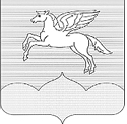 АДМИНИСТРАЦИЯ  ГОРОДСКОГО  ПОСЕЛЕНИЯ  «ПУШКИНОГОРЬЕ»
ПОСТАНОВЛЕНИЕ30.12.2019г.  № 219О создании условий для организации
добровольной  пожарной охраны на территории
городского поселения «Пушкиногорье»В соответствии с Федеральным законом от 21.12.1994 № 69-ФЗ «О пожарной безопасности», Федеральным законом от 24.09.2003 № 131-ФЗ «Об общих принципах организации местного самоуправления в Российской Федерации», Федеральным законом от 06.05.2011 № 100-ФЗ «О добровольной пожарной охране», в целях улучшения положения с обеспечением пожарной безопасности на территории городского поселения, руководствуясь Уставом городского поселения «Пушкиногорье», Администрация городского поселения «Пушкиногорье»,ПОСТАНОВЛЯЕТ:1.Утвердить прилагаемое Положение о создании условий для организации добровольной пожарной охраны на территории городского поселения «Пушкиногорье».2. Обнародовать  настоящее постановление в установленном порядке.
3. Настоящее постановление вступает в силу с момента его официального опубликования.Заместитель Главы администрациигородского поселения «Пушкиногорье»                               Е.Н.Никитина Приложение
	                                                               к постановлению  администрации 
городского поселения «Пушкиногорье»
	                                             от 30.12.2019г.  № 219ПОЛОЖЕНИЕ 
О СОЗДАНИИ УСЛОВИЙ ДЛЯ  ОРГАНИЗАЦИИ ДОБРОВОЛЬНОЙ ПОЖАРНОЙ ОХРАНЫ НА ТЕРРИТОРИИИ ГОРОДСКОГО ПОСЕЛЕНИЯ
«ПУШКИНОГОРЬЕ»1. Настоящее Положение о создании условий для организации добровольной пожарной охраны на территории городского поселения  «Пушкиногорье» разработано в соответствии с Конституцией Российской Федерации, пунктом 9 части 1 статьи 14 Федерального закона от 06.05.2003 № 131-ФЗ "Об общих принципах организации местного самоуправления в Российской Федерации", статьей 19 Федерального закона от 21.12.1994 № 69-ФЗ "О пожарной безопасности", Федеральным законом от 06.05.2011 № 100-ФЗ "О добровольной пожарной охране", а также в целях регулирования общественных отношений, возникающих в связи с реализацией физическими лицами и юридическими лицами - общественными объединениями, права на объединение для участия в профилактике и (или) тушении пожаров, на создание общественных объединений пожарной охраны на территории поселения.2. Основные понятия, используемые в настоящем ПоложенииДля целей настоящего Положения используются следующие понятия:1) добровольная пожарная охрана - социально ориентированные общественные объединения пожарной охраны, созданные по инициативе физических лиц и (или) юридических лиц - общественных объединений для участия в профилактике и (или) тушении пожаров и проведении аварийно-восстановительных работ;2) работник добровольной пожарной охраны - физическое лицо, вступившее в трудовые отношения с юридическим лицом - общественным объединением пожарной охраны;3) статус добровольного пожарного - совокупность прав и свобод, гарантированных государством, и обязанностей и ответственности добровольных пожарных, установленных Федеральным законом "О добровольной пожарной охране" и иными нормативными правовыми актами Российской Федерации, нормативными правовыми актами Псковской области, муниципальными правовыми актами, уставом добровольной пожарной команды или добровольной пожарной дружины либо положением о добровольной пожарной команде или добровольной пожарной дружине;4) участие в тушении пожаров и проведении аварийно-спасательных работ - деятельность добровольных пожарных по предотвращению возможности дальнейшего распространения огня и созданию условий для его ликвидации имеющимися силами и средствами;5) участие в профилактике пожаров - деятельность добровольных пожарных по реализации превентивных мер, направленных на исключение возможности возникновения пожаров и ограничение их последствий, деятельность добровольных пожарных по реализации превентивных мер, направленных на исключение возможности возникновения пожаров и ограничение их последствий. 3. К мероприятиям, направленным на создание условий для организации добровольной пожарной охраны на территории поселения, относятся:1) проведение лекций, семинаров, конференций, в том числе с приглашением представителей отдела надзорной деятельности и профилактической работы, пожарных частей в целях разъяснения населению поселения вопросов, связанных с участием в добровольной пожарной охране, правового статуса добровольного пожарного;2) проведение социологических исследований с целью выявления мнения населения относительно создания на территории поселения подразделений добровольной пожарной охраны;3) подготовка и проведение собраний граждан по вопросам организации добровольной пожарной охраны в соответствии с законодательством и муниципальными правовыми актами администрации городского поселения;4) информирование населения через средства массовой информации, информационно-телекоммуникационную сеть Интернет, издание и распространение брошюр, листовок и иной печатной продукции, производство и распространение в соответствии с законодательством социальной рекламы по вопросам обеспечения пожарной безопасности и участия в добровольной пожарной охране;5) финансовое и материально-техническое обеспечение деятельности добровольной пожарной охраны в порядке, установленном действующим законодательством;6) стимулирование деятельности добровольных пожарных в соответствии с действующим законодательством;7) установление муниципальными правовыми актами городского поселения гарантий правовой и социальной защиты членов семей работников добровольной пожарной охраны и добровольных пожарных, в том числе в случае гибели работника добровольной охраны или добровольного пожарного в период исполнения им обязанностей добровольного пожарного;8) передача имущества во владение и (или) пользование в порядке, установленном действующим законодательством;9) направление ходатайства на добровольного пожарного добровольной пожарной охраны руководителю по месту работы о предоставлении ему ежегодного дополнительного отпуска без сохранения заработной платы продолжительностью до десяти календарных дней;10) иные мероприятия, осуществляемые в соответствии с действующим законодательством и муниципальными правовыми актами администрации городского поселения;Мероприятия, направленные на создание условий для организации добровольной пожарной охраны на территории поселения, включаются в проекты муниципальных программ поселения.4. В целях стимулирования деятельности добровольных пожарных, принимающих активное участие в предупреждении и (или) тушении пожаров, осуществляется их поощрение в форме Почетной грамоты главы администрации городского поселения, благодарности главы администрации поселения, в порядке, установленном муниципальными правовыми актами.